Hello les guides, 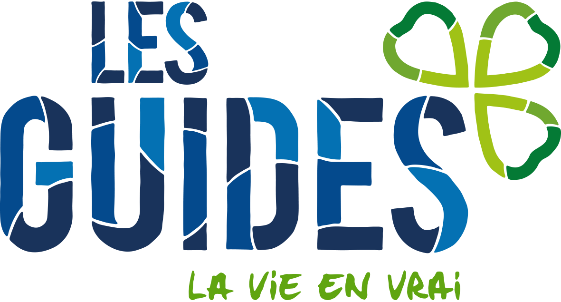 Nous espérons que vous avez passé d’agréables fêtes de fin d’année et nous vous souhaitons à toutes de passer une excellente année 2022 ! Voici, les dates des réunions pour ce deuxième trimestre : Samedi 22/01 : Réunion de 9h à 12h.Samedi 29/01 : Pas de réunion. Vos animateurs sont au ski ! Samedi 05/02 : Réunion de 9h à 12h.Samedi 12/02 : Réunion de 9h à 12h.Samedi 19/02 : Réunion de 9h à 12h.Samedi 26/02 : Pas de réunion, les animateurs sont en TU.Samedi 05/03 : Réunion de 9h à 12h.Samedi 12/03 : Réunion de 9h à 12h.Samedi 19/03 : Toute la journée. Préparation et distribution des pots de cookies. Vous recevrez plus d’informations par la suite.Samedi 26/03 : Pas de réunion.Samedi 02/04 : Réunion de 9h à 12h.Vendredi 08/04 au dimanche 10/04 : Hike du vendredi 18h30 au dimanche 11h00. Vous recevrez plus d’informations par la suite.Samedi 16/04 : Réunion de 9h à 12h.Samedi 23/04 : Réunion de 9h à 12h.Samedi 30/04 : Pas de réunion.Samedi 07/05 : Réunion de 9h à 12h.Vendredi 13/05 au samedi 14/05 : Weekend d’unité à la salle « La Marmite ». Vous recevrez plus d’informations par la suite.Samedi 21/05 : Réunion de 9h à 12h. Dernière de l’année !Nous espérons que vous êtes motivées pour ce deuxième trimestre Évidemment, nous vous attendons nombreuses aux réunions. Si malheureusement vous ne savez pas être présente, nous vous demandons, pour une meilleure organisation, de nous prévenir par sms ou mail. N’oubliez pas de vous habiller en fonction du temps, il ne fait pas toujours très beau ou très chaud et nous sommes souvent dehors… En cas de changement dans la convocation, nous vous préviendrons par mail.Le camp se déroulera du 11 au 25 juillet.Nous avons hâte de vous retrouver samedi prochain, Vos chefs préférés ! Danaïs (Nuttens Charlotte) : 0493/16 59 68 (cheffe responsable) Gerfaut (Descamps Gilles) : 0499/84 43 56 Chaoui (Batteux Héloïse) : 0471/05 27 85 Zébu (Glauso Clément) : 0491/22 69 12Adresse e-mail : gcb.guide.grandmetz@gmail.com 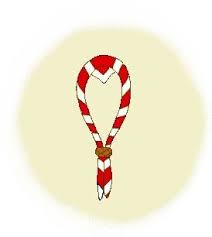 